Филиал №1 МБДОУ № 52 г.ПензыПроект «PRO чтение»«Чтение – это окошко, через которое дети                                                                   видят и познают мир и самих себя»В. А. Сухомлинский.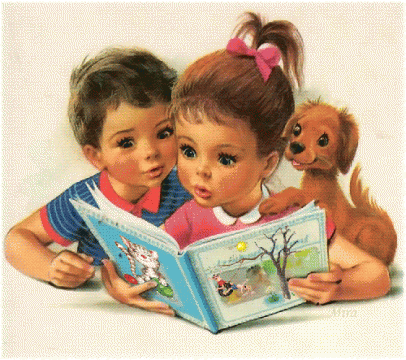 Пенза, 2015Ключевые события (дорожная карта) Проекта на 2015-2017 гг.Раздел 1. ИНФОРМАЦИОННАЯ КАРТА ПРОЕКТАРаздел 1. ИНФОРМАЦИОННАЯ КАРТА ПРОЕКТА1.1. Наименование проектаРRОчтение1.2. Подразделения, организации, вовлеченные в проектФилиал №1 МБДОУ№ 52 г.Пензы Областная библиотека им. М.Ю. Лермонтова Областная библиотека для детей и юношества 1.3. Руководитель проекта, координатор проекта, исполнители Руководитель проекта: Шиляпова Инна МихайловнаИсполнители проекта: педагоги ДОУ1.4. Сроки и этапы реализации проекта апрель 2015- декабрь 2017 гг.Раздел 2. ОПИСАНИЕ ПРОЕКТАРаздел 2. ОПИСАНИЕ ПРОЕКТА2.1. Основания для инициации проектаФедеральный закон «Об образовании в Российской Федерации» от 29.12.2012 № 273-Ф3;Стратегия национальной государственной политики РФ на период до 2025 г. (Указ Президента РФ от 19.12.2012 № 1666 «О Стратегии государственной национальной политики Российской Федерации на период до 2025 года»);Указ Президента Российской Федерации «О проведении в Российской Федерации Года литературы» от 13.06.2014 № 426;Федеральные государственные образовательные стандарты начально  го, основного и среднего (полного) общего образования (приказы Министерства образования и науки Российской Федерации от 06.10.2009 № 373, от 17.12.2010 № 1897 и от 17.05.2012 № 413 соответственно);Приказ Министерства образования и науки Российской Федерации (Минобрнауки России) от 17.10.2013, № 1155 г. Москва «Об утверждении федерального государственного образовательного стандарта дошкольного образования»;Государственная программа Российской Федерации «Развитие образования» на 2013-2020 годы (распоряжение Правительства РФ от 15.05.2013 № 792-р);Концепция духовно-нравственного развития и воспитания личности гражданина России (приказ Министерства образования и науки Российской Федерации от 17.12.2010 № 1897);О проведении в 2014 году в Пензенской области Года культуры (распоряжение Правительства Пензенской области от 31.12.2013 № 715- рП)Национальная программа поддержки и развития чтения в России на 2007-2020 гг., утвержденная Федеральным агентством по печати и массовым коммуникациям и Российским книжным союзом 24.11.2006.2.2. АктуальностьСегодня весь мир стоит перед проблемой сохранения интереса к книге, к чтению как процессу и ведущей деятельности человека. Аудио- и видеотехника, дающая готовые слуховые и зрительные образы, особым способом воздействующая на людей, ослабила интерес к книге и желание работать с ней: ведь книга требует систематического чтения, напряжения мысли. Входя в жизнь человека в раннем детстве, литература постепенно создает круг его нравственных суждений и представлений. Художественная литература открывает и объясняет ребенку жизнь общества и природы, мир человеческих чувств и взаимоотношений. Она развивает мышление и воображение ребенка, обогащает его эмоции, дает прекрасные образцы русского литературного языка. Огромно и ее воспитательное, познавательное и эстетическое значение, т.к., расширяя знания ребенка об окружающем мире, она воздействует на его личность, развивает умение тонко чувствовать образность и ритм родной речи. В «Национальной программе поддержки и развития чтения» отмечается, что «возрастающий дефицит знаний и конструктивных идей в российском обществе (на фоне других существующих острых общесистемных проблем) во многом обусловлен снижением интереса к чтению у населения. Современная ситуация в этом отношении характеризуется как системный кризис читательской культуры, когда страна подошла к критическому пределу пренебрежения чтением». Проблема чтения осознаётся в современном мире как общенациональная и государственная. 2.3. ЦельПовышение уровня читательской компетентности детей, рост читательской активности населения 2.4. Задачи1. Создать устойчивую мотивацию и потребность в чтении художественной и энциклопедической литературы у участников образовательного процесса.2.Способствовать поддержанию традиций семейного чтения.3.Развивать у детей эмоционально – ценностное отношение к литературным произведениям и художественным образа.2.5. Содержание проекта1. Организационный этап.Проведение методических мероприятий с педагогами ДОУ по реализации проекта. Разработка мини - проектов по приобщению детей к чтению в разных возрастных группах. Обогащение предметно – развивающей среды группах ДОУ.Привлечение к реализации проекта социальных партнеров.2. Практический этап.Организация мероприятий с детьми и родителями. Создание на сайте  ДОУ Web-страничку «Воспитываем читателя»Организация летнего чтения «Каникулы с библиотекой»Организация клуба семейного чтения  «Книголюбы», клуба-театра семейного чтения «Вместе в мире книг».3.Заключительный этап.Организация и проведение итоговых мероприятий.Разработка методических рекомендаций по теме проекта.Обобщение и распространение педагогического опыта по реализации проекта. 2.6. Результаты проектаПоказателями эффективности проекта являются:позитивная динамика численности воспитанников, проявляющих интерес к чтению;привлечение к семейному чтению не менее 30% семей к концу 2015 года; не менее 50% семей - к концу 2017 года;увеличение числа участников конкурсов, акций, мероприятий, направленных на повышение уровня читательской компетентности не менее чем на 10% ежегодно№ п/пНаименование мероприятияСроки реализацииОтветственныеОтветственные1.Создание творческой группы по разработке проектаапрель 2015апрель 20152.Тестирование педагогов с целью выявления готовности к проектной деятельности по данному направлениюапрель 2015апрель 20153.Разработка проекта и дорожной картыапрель 2015апрель 20154.Проведение семинара – практикума для педагоговмай 2015май 20155.Анкетирование родителей «Чтение художественной литературы дома»май 2015май 20156.Организация летнего чтения «Каникулы с библиотекой»июнь- августиюнь- август7.Оформление наглядной агитации в ДОУ по приобщению детей  к чтениюежемесячноежемесячноЧтение художественной литературы детям перед сном 8.Организация тематических авторских выставок в мини- музее ДОУежеквартально ежеквартально 9.Физкультурный досуг «путешествие по сказкам»августавгуст10.Создание клуба семейного чтения «Книголюбы»сентябрь 2015сентябрь 201511.Создание  на сайте  ДОУ Web-страничку «Воспитываем читателя»сентябрь 2015сентябрь 201512.Родительское собрание «Волшебный мир книг»октябрь 2015октябрь 201513.Обновление книжных уголков во всех возрастных группахежемесячноежемесячно14.Литературная гостиная «Мамины глаза»ноябрь 2015ноябрь 201515.Инсценировки новогодних сказокдекабрь 2015декабрь 201516.Конференция «Семейный опыт по приобщению детей к чтениюянварь 2016январь 201617.Мастер – класс для родителей по созданию книги своими рукамифевраль 2016февраль 201618.Выставка книг - самоделокмарт 2016март 201619.Акция «Книга моего детства»апрель 2016апрель 201620.Встреча с детским писателем города Пензымай 2016май 201621.Организация летнего чтения «Каникулы с библиотекой»июнь – август 2016июнь – август 201622.Викторина «Эти мудрые народные сказки»август 2016август 201623.Создание клуба-театра семейного чтения «Вместе в мире книг»сентябрь 2016сентябрь 201624.Выставка рисунков по произведениям К.И.Чуковскогооктябрь 2016октябрь 201625.Тематическая неделя книг С.Я.Маршаканоябрь 2016ноябрь 201626.Выставка обложек к книгам новогодней тематикидекабрь 2016декабрь 201627Выступление детей, посещающих дополнительную образовательную услугу «Театральный звездопад»январь 2017январь 201728Физкультурный досуг «Наша армия сильна»февраль 2017февраль 201729Экскурсия в издательствомарт 2017март 201730Литературная гостиная «Творчество Г.Х.Андерсена»апрель 2017апрель 201731Организация буккроссинга книг о ВОВмай 2017май 201732Организация летнего чтения «Каникулы с библиотекой»июнь – август 2017июнь – август 201733Викторина для детей «Литературный калейдоскоп»август 2017август 201734Обобщение педагогического опыта по реализации проекта сентябрь 2017сентябрь 201735Презентация итогов проекта для родителейоктябрь 2017октябрь 201736.Экскурсия в библиотекуноябрь 2017ноябрь 201737.Фестиваль «Книга всегда с тобой»декабрь 2017декабрь 201738.Проведение бесед, сюжетно – ролевых игр с детьми по теме проектапостояннопостоянно39Участие педагогов в семинарах, консультациях, мастер – классах, конференциях городского и областного уровнейв течение реализации проектав течение реализации проекта